Pully, 24. August 2023Avenches TattooMilitärmusik und Choreografie auf höchstem NiveauGrandios und authentisch – Avenches Tattoo ist das einzige Military Tattoo der Romandie und hat sich als zweitwichtigster Event seiner Art in der Schweiz durchgesetzt. Vom 31. August bis am 2. September 2023 vereint das internationale Festival rund 500 Musiker aus ganz Europa im majestätischen Hof des Schweizer Nationalgestüts.Im Norden des Kantons Waadt gelegen, war Avenches einst die Hauptstadt von Römisch Helvetien. In ihrem Amphitheater fanden zur Zeit der alten Römer Gladiatoren- und Tierkämpfe statt. Heute trumpft Avenches mit Musikveranstaltungen nach heutigem Gusto. Während der ganzen Renovierungsphase der altehrwürdigen römischen Arena, hat das internationale Musikfestival eine neue Heimat gefunden: Das Schweizer Nationalgestüt ist eine Hochburg des Schweizer Kulturerbes und bietet dem beliebten Avenches Tattoo einen würdigen Rahmen in historischer Umgebung. Auf einer Freilufttribüne finden 4000 Musikbegeisterte ihren nummerierten Platz.Virtuosen und ihre spektakulären ShowsDie geladenen Formationen verfügen über ein hohes musikalisches und choreografisches Niveau. Mit ihren fesselnden Shows versetzen sie die Arena in Schwingung und begeistern das Publikum. Als Virtuosen ihrer Kunst überzeugen die Musiker durch Figuren und Bewegungen von phänomenaler Präzision zu populären und modernen Melodien. Eine grosse Premiere für Avenches ist der Auftritt der Spitzenformation der japanischen Luftwaffe, deren Ruf auf ihrer hohen Präzision, musikalischen Qualität und Tradition gründet. Die Freibergerpferde des Schweizer Nationalgestüts Agroscope werden im mittleren Teil an einer für das Festival massgeschneiderten Show mitwirken. Auch die Schweizer Luftwaffe verspricht eine grosse Premiere mit der aussergewöhnlichen Teilnahme der Swiss Parawings und ihrer Fallschirm-Demonstration. Zudem wird der erst dreizehnjährige Geigenvirtuose Kylian Nater am Avenches Tattoo seinen ersten Auftritt an einem internationalen Festival haben.Martial Meystre, Tourismusdirektor von Avenches, freut sich auf die 17. Ausgabe des beliebten Festivals und meint: «Seit 1999 hat Avenches Tattoo schon fast 225.000 Zuschauer verzaubert, die von diesem wunderbaren Spektakel begeistert waren. Wir freuen uns, es in seinem neuen Schmuckkästchen, einem Prunkstück des nationalen Kulturerbes, zu entdecken».Praktische Informationen und Ticketing: Avenches TattooFührung durch das Nationalgestüt: Samstag, 2. September 19:30 Uhr (Dauer 1 Stunde)Weitere Informationen: www.myvaud.chBilder zum Download finden Sie hier. Bitte geben Sie bei Verwendung das Copyright an.FOLGEN SIE UNS AUF :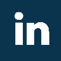 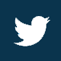 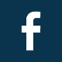 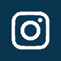 